Dear Madam, Dear Sir,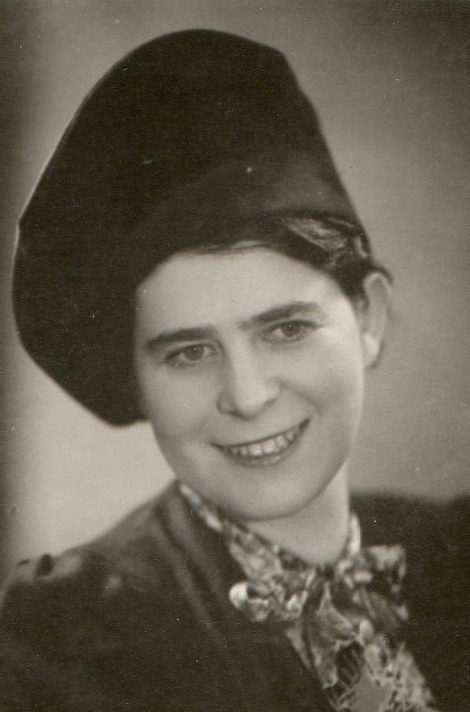 The representation of Pilsen Region in Brussels cordially invites you to a festive opening of the exhibitionClaire Beck - Loos, the Witness to an Eraon Thursday 21 June from 7.00 p.m. at the Pilsen House in Brussels, Place de Jamblinne de Meux 31.You are kindly requested to confirm your attendance at zbynek.prokop@pilsenregion.eu